الـتمريـن الأول: (6,5 نقاط)إليك الأعداد التالية: ؛      ؛    اُحسب و اختزل العدد Aبسط العدد B  ثم اوجد مُدوره  إلى  0,01 استنتج اشارة العدد النسبي x مع التوضيحالتمريـن الثـاني: (6,5 نقاط) انشئ مثلثا TGV قائما في G بحيث :  GV=4,2cm  و  VT=6cm.انشئ محور الضلع [GT] يقطعه في R و يقطع [VT] فيS .بين ان S منتصف   [VT]ثم اُحسب RS.وضعية إدماجية: (7 نقاط)في أحد الجولات في العاصمة وقف هارون أمام برج سكني، فدفعه فضوله إلى معرفة ارتفاع  هذا البرج بتوظيف ما درسه في الهندسة، كما هو موضح في الشكل المقابل (الأطـوال غيـر حقيقيـة).بسط الشكل المعطى إلى شكـل هندسـي (نعتبر حاملي التلميذ و البرج عموديين على الأرض).ساعد هارون في معرفة الإرتفاع BC لهذا البرج.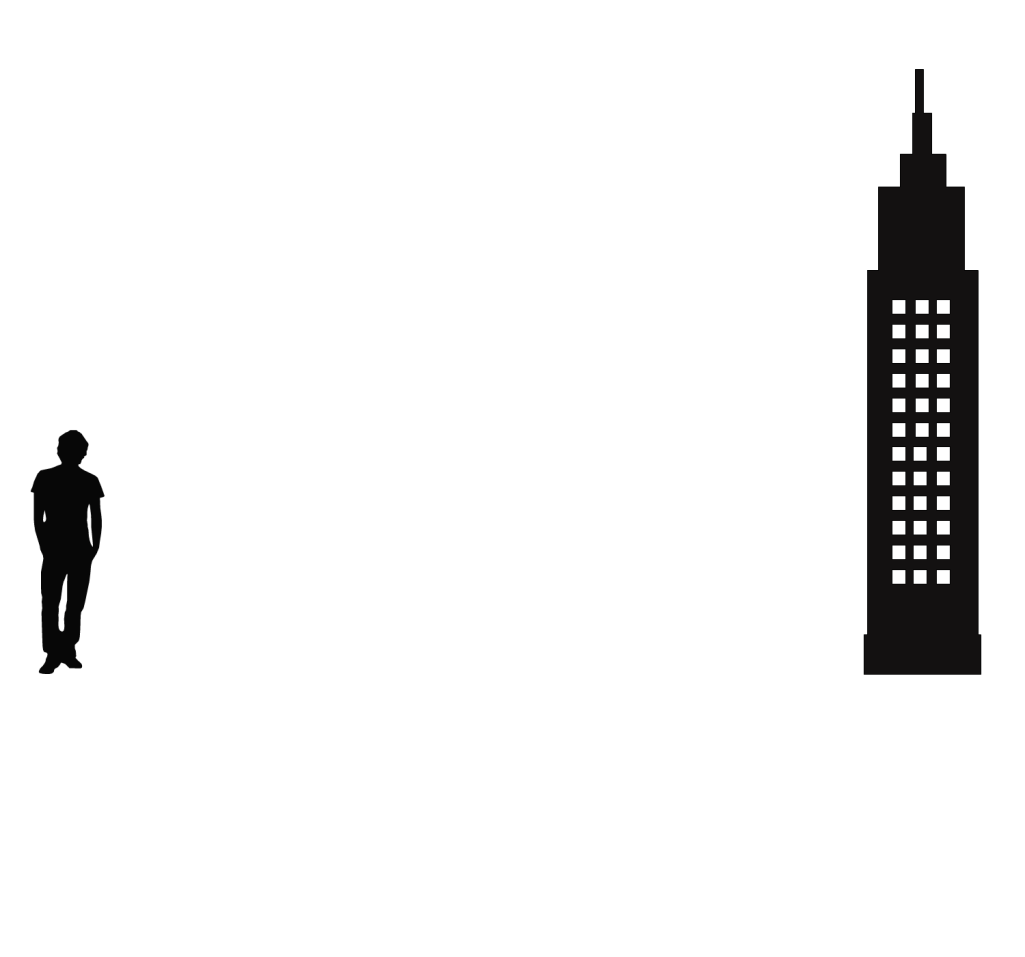 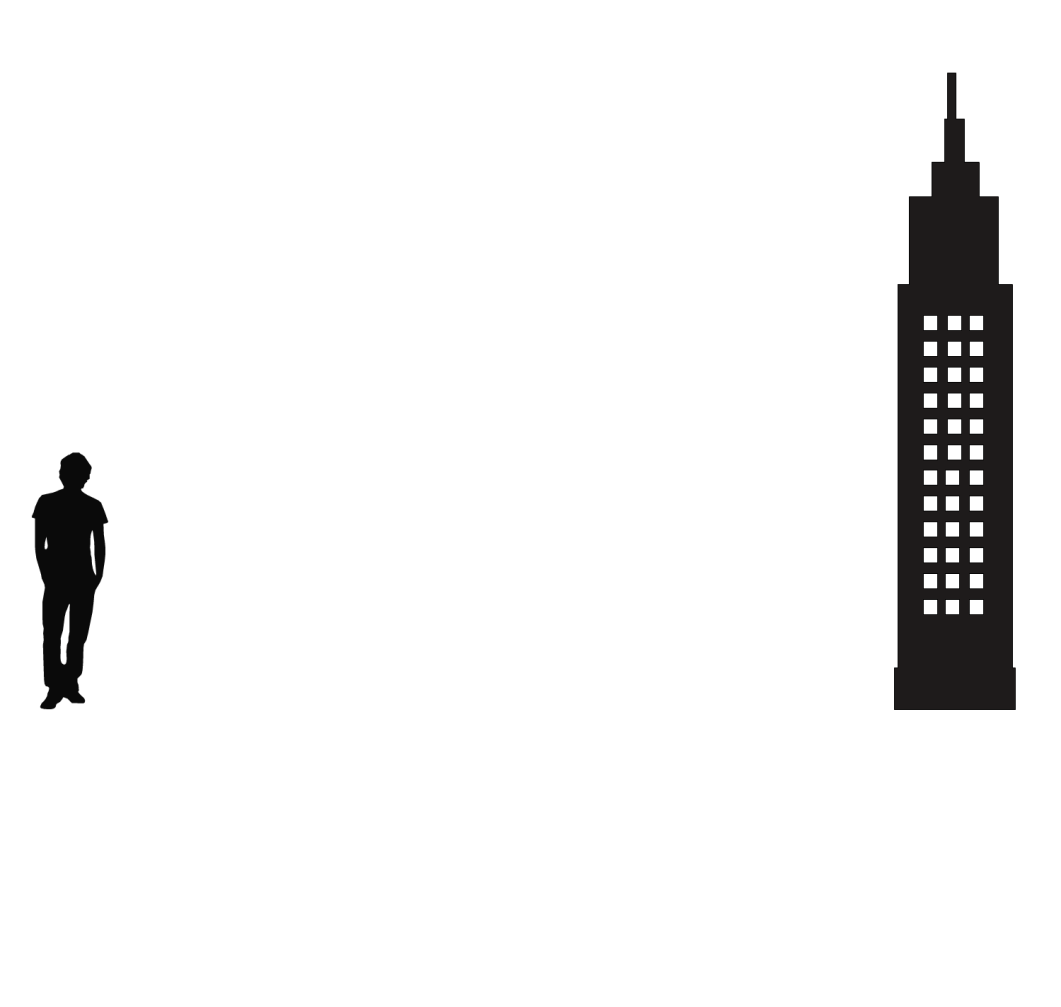 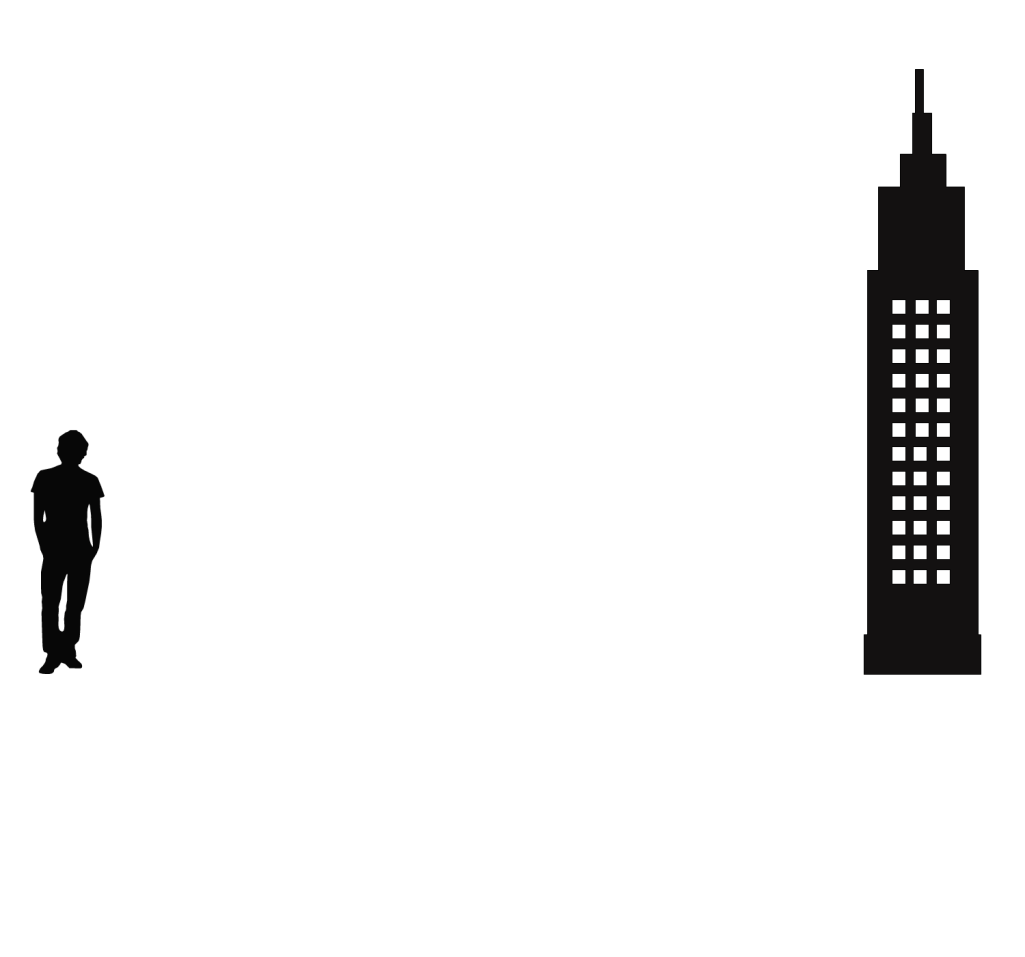 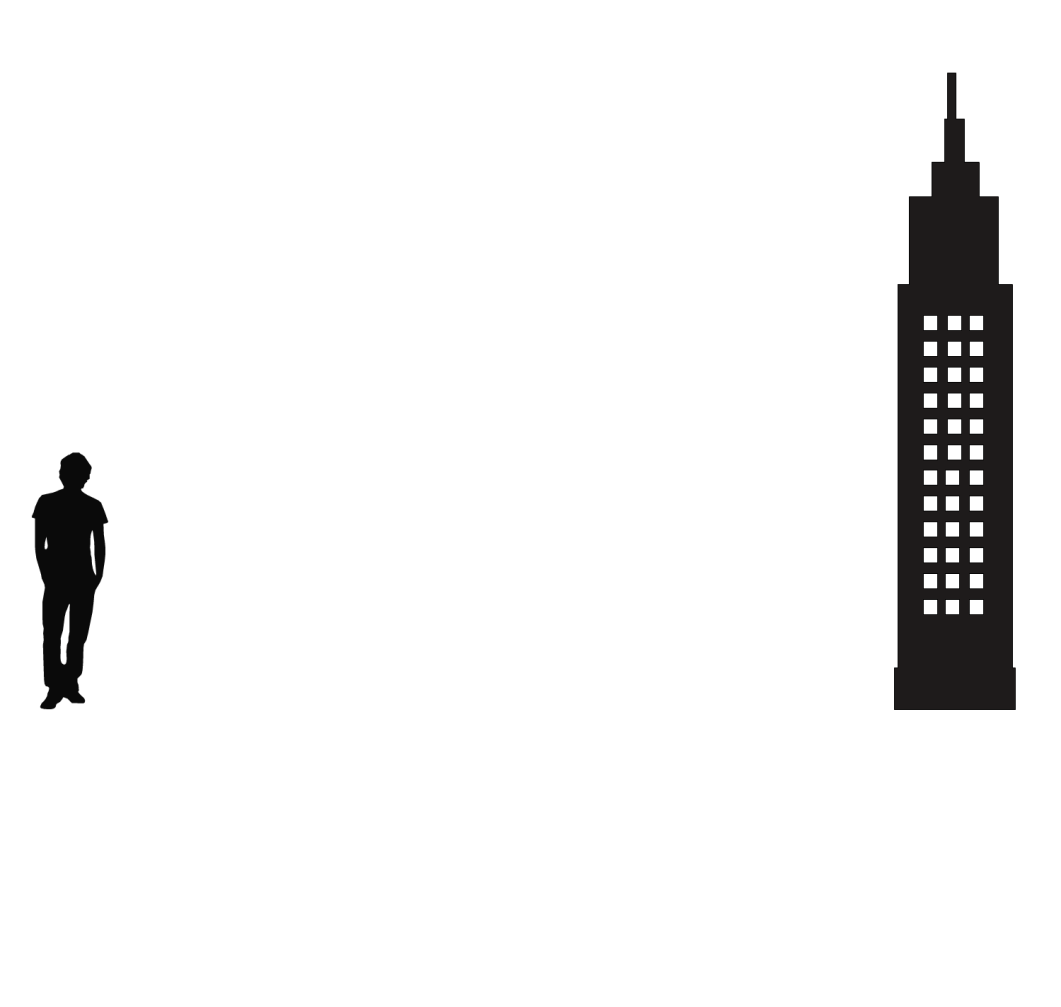 Belhocine : https://prof27math.weebly.com/